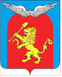 ЭЛИТОВСКИЙСЕЛЬСКИЙ СОВЕТ ДЕПУТАТОВЕМЕЛЬЯНОВСКОГО РАЙОНА КРАСНОЯРСКОГО КРАЯР Е Ш Е Н И Е10.06.2021г.                                                п. Элита                                          № 6-82рО назначении старосты п. Элита  В соответствии  ст. 27.1 Федерального закона № 131 от 06.10.2003 г.  «Об общих принципах организации местного самоуправления в Российской Федерации», Устава муниципального образования сельское поселение Элитовский сельсовет, на основании протокола схода (собрания) граждан п. Элита от 13.05.2021г., сельский Совет депутатов   РЕШИЛ:Назначит старостой посёлка Элита – Козлову Марину Николаевну, сроком на три года.Староста проводит свою работу на общественных началах, безвозмездно в соответствии с Положением о старосте сельского населенного пункта Элитовского сельсовета Емельяновского района Красноярского края утвержденным решением Элитовским сельским  Советом депутатов №6-81р от 10.06.2021г.Решение подлежит публикации в средствах массовой информации.Решение вступает в силу со дня, следующего за днем его официального опубликования в газете «Элитовский вестник».Контроль за исполнением настоящего решения оставить за Главой Элитовского сельсовета.Председатель Совета депутатов                                          Глава сельсовета                                              С.М. Яблонский                                              В.В. Звягин